Nicole MoanEnvironmentally conscious artist, repurposing materials and powering her studio with solar energy. Active, exhibiting artist as well as board and committee work, as well as teaching art to inner city kids. She seeks to show the world, through art, how we are all connected and have a unique beauty.25+ years’ experience creating art, including wearable ceramic corsets, custom tile,3-dimensional wall sculptures incorporating mixed media, innovative up-cycled display, and applications. Specialist in wearable art in the form of ceramics and fabric. Used education in mechanics and welding to generate a unique creation process for both her art and in the mentoring of young artists and contemporaries. 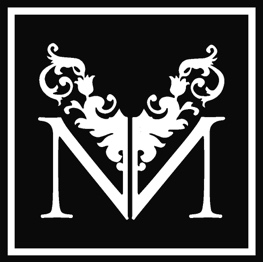 Oklahoma City, Ok(405) 414-7723nicolemoan@gmail.comwww.nicolemoan.comEXPERIENCEMoan Inc. Oklahoma City, Ok - Owner. Artist. -April 30, 2010 - PRESENTDesign and install art pieces for clients according to specifications.Create tile murals from High fire clay.   Rampage Studios Oklahoma City, OK – Owner 2005-2008 Art Gallery                        EDUCATIONOklahoma City Community College, Oklahoma  Classes in Oil and Acrylic painting, Ceramic Hand-building, Welding and                Automotive August 1997 - May 2000 Skills acquired - Foundational building for creating art in dynamic new ways mixing engineering with sculpted art. Apprenticeship under Artist Albert Riddle, Oklahoma City, Oklahoma1990-1998Skills acquired - Large scale work, building a daily plan and addressing long term planning. Installation of interior and exterior artwork. EXHIBIONS / FEATURESMultidimensional -Group Exhibition- Gallery 1 Paseo Arts and Creativity CenterJRB Art at the Elms – Collab/Aztrid Moan – Jan/Feb 2022State Of Craft 2021- 108 Contemporary- December 3rd-January 23rd, 2022ArtNow- Oklahoma Contemporary – July 30-Sept 13th, 2021Print on Paseo -Paseo Arts -July 2nd 2021 Studio Six Mother & Daughter exhibition, Oklahoma - June 4th 2021Featured Artist - Gallery Carpe Artem -May 7th – June 28th 2021The Visage of Modern Matriarchy- two-person exhibition with DG Smalling-Gaylord Pickens Museum, Oklahoma Hall of FameOctober 6th’ 2020 -January 21st’ 2021RUNWAY SHOWSHaute Noir Dark Fashion- Dallas May 2019Walk This Way- Other Options -Oklahoma OK May 2019REPRESENTION 108 ContemporaryDNA GalleryJRB Art At the ElmsPRESS405 Magazine May 2023Luxiere lifestyle Magazine Edition 39 Oct 2022Oklahoma Magazine Hall of Fame December 2022 Art Focus Oklahoma Spring 2020AWARDSHonorable Mention - The Paseo Arts -February 5th 2021Best Dressed to Kill- Ghouls Gone Wild Parade sponsored by the Oklahoma Gazette 2009Most Innovative-Fiber Works -Fiber Artists of Oklahoma 2005SKILLSSculptureWearable ArtAbility To Work In Large and Small FormatsStrong Work EthicTeamworkTime ManagementCreative and Critical ThinkingAttention to DetailLesson BuildingPublic SpeakingCommunity Outreach TeachingArt JurorCuratorSOCIALNicolemoan.comFacebook.com/nicole.moan.7Twitter @nicolemoanInstagram @Nicolemoan